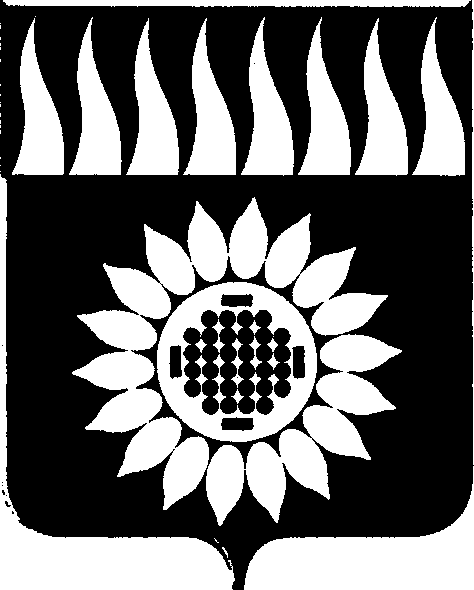 администрация  Городского  округа  Заречныйп о с т а н о в л е н и еот___25.03.2022___  №  ___377-П___г. ЗаречныйО сведениях о доходах, об имуществе и обязательствах имущественного характера, представляемых гражданами, претендующими на замещение должностей руководителей муниципальных учреждений городского округа Заречный, и руководителями муниципальных учреждений городского округа ЗаречныйРуководствуясь статьей 275 Трудового кодекса Российской Федерации, статьей 8 Федерального закона от 25 декабря 2008 № 273-ФЗ «О противодействии коррупции», пунктом 2 Постановления Правительства Российской Федерации от 13.03.2013 № 207 «Об утверждении Правил проверки достоверности и полноты сведений о доходах, об имуществе и обязательствах имущественного характера, представляемых гражданами, претендующими на замещение должностей руководителей федеральных государственных учреждений, и лицами, замещающими эти должности», Указом Губернатора Свердловской области от 15.12.2020 № 700-УГ «О некоторых вопросах организации представления и приема сведений о доходах, об имуществе и обязательствах имущественного характера», Указом Губернатора Свердловской области от 19.01.2021 № 10-УГ «О некоторых вопросах организации проверки достоверности и полноты сведений о доходах, об имуществе и обязательствах имущественного характера, соблюдения ограничений и требований к служебному поведению», на основании ст. ст. 28, 31 Устава городского округа Заречный администрация городского округа ЗаречныйПОСТАНОВЛЯЕТ:	1. Утвердить: 	1) Порядок представления гражданами, претендующими на замещение должностей руководителей муниципальных учреждений городского округа Заречный, и руководителями муниципальных учреждений городского округа Заречный сведений о доходах, об имуществе и обязательствах имущественного характера (прилагается). 	2) Положение о проверке достоверности и полноты сведений о доходах, об имуществе и обязательствах имущественного характера, представленных гражданами, претендующими на замещение должностей руководителей муниципальных учреждений городского округа Заречный, и руководителями муниципальных учреждений городского округа Заречный (прилагается).	3) Порядок размещения сведений о доходах, об имуществе и обязательствах имущественного характера, представленных руководителями муниципальных учреждений городского округа Заречный, на официальных сайтах городского округа Заречный и предоставления этих сведений средствам массовой информации для опубликования (прилагается).2. Признать утратившим силу постановление администрации городского округа Заречный от 28.02.2013 № 287-П «Об утверждении Положения о представлении лицом, поступающим на работу, на должность руководителя муниципального учреждения городского округа Заречный, а также руководителем муниципального учреждения городского округа Заречный сведений о своих доходах, об имуществе и обязательствах имущественного характера и о доходах, об имуществе и обязательствах имущественного характера супруги (супруга) и несовершеннолетних детей».3. Признать утратившим силу постановление администрации городского округа Заречный от 27.03.2013 № 424-П «Об утверждении Положения о проверке достоверности и полноты сведений о доходах, об имуществе и обязательствах имущественного характера, представляемых гражданами, претендующими на замещение должностей руководителей муниципальных учреждений городского округа Заречный, и лицами, замещающими эти должности».4. Признать утратившим силу постановление администрации городского округа Заречный от 31.05.2013 № 789-П «Об утверждении порядка размещения сведений о доходах, об имуществе и обязательствах имущественного характера руководителей муниципальных учреждений городского округа Заречный и членов их семей на официальном сайте администрации городского округа Заречный и предоставления этих сведений средствам массовой информации для опубликования».5. Опубликовать настоящее постановление в Бюллетене официальных документов городского округа Заречный и разместить на официальном сайте городского округа Заречный (www.gorod-zarechny.ru).Главагородского округа Заречный                                                                                            А.В. ЗахарцевУТВЕРЖДЕНпостановлением администрациигородского округа Заречныйот___25.03.2022___  №  ___377-П___«О сведениях о доходах, об имуществе и обязательствах имущественного характера, представляемых гражданами, претендующими на замещение должностей руководителей муниципальных учреждений городского округа Заречный, и руководителями муниципальных учреждений городского округа Заречный»ПОРЯДОКпредставления гражданами, претендующими на замещение должностей руководителей муниципальных учреждений городского округа Заречный, и руководителями муниципальных учреждений городского округа Заречный сведений о доходах, об имуществе и обязательствах имущественного характера1. Настоящий порядок устанавливает процедуру представления гражданином, претендующим на замещение должности руководителя муниципального учреждения городского округа Заречный (далее - гражданин), а также руководителем муниципального учреждения городского округа Заречный (далее - руководитель муниципального учреждения) сведений о своих доходах, об имуществе и обязательствах имущественного характера и сведений о доходах, об имуществе и обязательствах имущественного характера своих супруги (супруга) и несовершеннолетних детей (далее - сведения о доходах, об имуществе и обязательствах имущественного характера).2. Сведения о доходах, об имуществе и обязательствах имущественного характера представляются по форме справки, утвержденной Указом Президента Российской Федерации от 23 июня 2014 № 460 «Об утверждении формы справки о доходах, расходах, об имуществе и обязательствах имущественного характера и внесении изменений в некоторые акты Президента Российской Федерации», заполняемой с использованием специального программного обеспечения «Справки БК», размещенного на официальном сайте федеральной государственной информационной системы в области государственной службы в информационно-телекоммуникационной сети «Интернет» /https://gossluzhba.gov.ru/ (далее - программное обеспечение «Справки БК».3. Сведения о доходах, об имуществе и обязательствах имущественного характера представляются:1) в отраслевой (функциональный) орган администрации городского округа Заречный, осуществляющий от имени городского округа Заречный функции и полномочия учредителя в отношении муниципального учреждения, - если муниципальное учреждение подведомственно такому органу;2) должностному лицу, ответственному за работу по профилактике коррупционных и иных правонарушений (далее - должностное лицо) администрации городского округа Заречный - в остальных случаях.4. Сведения о доходах, об имуществе и обязательствах имущественного характера представляются на бумажном носителе, а также в виде файла с электронным образом указанных сведений, созданного с использованием специального программного обеспечения «Справки БК» в формате .XSB на внешнем носителе электронной информации (компакт-диск (CD, DVD), флеш-накопитель USB или внешний жесткий диск).При предоставлении сведений рекомендуется прикладывать скриншоты соответствующих страниц кабинета налогоплательщика, а также делать такие скриншоты в период, установленный для предоставления уточненных сведений, в целях проверки их достоверности и полноты.5. Сведения о доходах, об имуществе и обязательствах имущественного характера представляемые гражданином, включают:1) сведения о его доходах, полученных от всех источников (включая доходы по прежнему месту работы или месту замещения выборной должности, пенсии, пособия, иные выплаты) за календарный год, предшествующий году подачи документов для замещения должности руководителя муниципального учреждения, а также сведения об имуществе, принадлежащем ему на праве собственности, и о своих обязательствах имущественного характера по состоянию на первое число месяца, предшествующего месяцу подачи документов для замещения должности руководителя муниципального учреждения (на отчетную дату);2) сведения о доходах супруги (супруга) и несовершеннолетних детей, полученных от всех источников (включая заработную плату, пенсии, пособия, иные выплаты) за календарный год, предшествующий году подачи гражданином документов для замещения должности руководителя муниципального учреждения, а также сведения об имуществе, принадлежащем им на праве собственности, и об их обязательствах имущественного характера по состоянию на первое число месяца, предшествующего месяцу подачи документов для замещения должности руководителя муниципального учреждения (на отчетную дату).6. Сведения о доходах, об имуществе и обязательствах имущественного характера представляемые руководителем муниципального учреждения, включают:1) сведения о своих доходах, полученных за отчетный период (с 01 января по 31 декабря) от всех источников (включая заработную плату, пенсии, пособия и иные выплаты), а также сведения об имуществе и обязательствах имущественного характера по состоянию на конец отчетного периода;2) сведения о доходах супруги (супруга) и несовершеннолетних детей, полученных за отчетный период (с 01 января по 31 декабря) от всех источников (включая заработную плату, пенсии, пособия и иные выплаты), а также сведения об их имуществе и обязательствах имущественного характера по состоянию на конец отчетного периода.7. Сведения о доходах, об имуществе и обязательствах имущественного характера представляются руководителем муниципального учреждения ежегодно не позднее 30 апреля года, следующего за отчетным.8. Сведения о доходах, об имуществе и обязательствах имущественного характера включают в себя в том числе сведения:1) о счетах (вкладах) и наличных денежных средствах в иностранных банках, расположенных за пределами территории Российской Федерации;2) о государственных ценных бумагах иностранных государств, облигациях и акциях иных иностранных эмитентов;3) о недвижимом имуществе, находящемся за пределами территории Российской Федерации;4) об обязательствах имущественного характера за пределами территории Российской Федерации.9. В случае если руководитель муниципального учреждения обнаружил, что в представленных им сведениях о доходах, об имуществе и обязательствах имущественного характера не отражены или не полностью отражены какие-либо сведения либо имеются ошибки, он вправе представить уточненные сведения в течении одного месяца после окончания срока представления сведений. Такие уточненные сведения не считаются представленными с нарушением срока.10. Сведения о доходах, об имуществе и обязательствах имущественного характера являются сведениями конфиденциального характера, если федеральным законом они не отнесены к сведениям, составляющим государственную тайну.11. Сведения о доходах, об имуществе и обязательствах имущественного характера руководителя муниципального учреждения размещаются в информационно-телекоммуникационной сети «Интернет» на официальном сайте городского округа Заречный (далее - официальный сайт), а в случае отсутствия этих сведений на официальном сайте предоставляются для опубликования средствам массовой информации по их запросам в порядке, определяемом нормативными правовыми актами Российской Федерации.Порядок размещения сведений о доходах, об имуществе и обязательствах имущественного характера, представленных руководителями муниципальных учреждений городского округа Заречный, на официальном сайте городского округа Заречный и предоставления этих сведений средствам массовой информации для опубликования утверждается Главой городского округа Заречный.12. Должностные лица администрации городского округа Заречный, в должностные обязанности которых входит работа с представленными сведениями о доходах, об имуществе и обязательствах имущественного характера, виновные в их разглашении или использовании в целях, не предусмотренных законодательством Российской Федерации, несут ответственность в соответствии с законодательством Российской Федерации.13. Сведения о доходах, об имуществе и обязательствах имущественного характера хранятся:1) в отраслевом (функциональном) органе администрации городского округа Заречный, осуществляющем от имени городского округа Заречный функции и полномочия учредителя в отношении муниципального учреждения, - если муниципальное учреждение подведомственно такому органу;2) должностным лицом администрации городского округа Заречный - в остальных случаях.14. Проверка достоверности и полноты сведений о доходах, об имуществе и обязательствах имущественного характера, представляемых гражданами и руководителями муниципальных учреждений, осуществляется по решению Главы городского округа Заречный, в порядке, устанавливаемом нормативными правовыми актами Российской Федерации.15. Сведения о доходах, об имуществе и обязательствах имущественного характера и результаты проверки достоверности и полноты сведений о доходах, об имуществе и обязательствах имущественного характера приобщаются к личному делу руководителя муниципального учреждения. Помимо хранения указанных сведений в бумажном виде допускается их хранение в электронном виде.В случае если гражданин, представивший сведения о доходах, об имуществе и обязательствах имущественного характера, не был назначен на должность руководителя муниципального учреждения, такие сведения возвращаются указанному лицу по его письменному заявлению вместе с другими документами, а в случае если такие сведения и документы возвращены не были, они подлежат уничтожению по истечении трех лет со дня их представления. Сведения и документы, представленные в электронном виде, хранятся в течение трех лет, после чего подлежат удалению.УТВЕРЖДЕНОпостановлением администрациигородского округа Заречныйот___25.03.2022___  №  ___377-П___«О сведениях о доходах, об имуществе и обязательствах имущественного характера, представляемых гражданами, претендующими на замещение должностей руководителей муниципальных учреждений городского округа Заречный, и руководителями муниципальных учреждений городского округа Заречный»ПОЛОЖЕНИЕ
о проверке достоверности и полноты сведений о доходах, об имуществе и обязательствах имущественного характера, представленных гражданами, претендующими на замещение должностей руководителей муниципальных учреждений городского округа Заречный,и руководителями муниципальных учреждений1. Настоящим Положением устанавливается порядок осуществления проверки достоверности и полноты представленных гражданами, претендующими на замещение должностей руководителей муниципальных учреждений городского округа Заречный (далее - гражданин), и руководителями муниципальных учреждений городского округа Заречный (далее - руководитель муниципального учреждения) сведений о своих доходах, об имуществе и обязательствах имущественного характера, а также сведений о доходах, об имуществе и обязательствах имущественного характера супруга (супруги) и несовершеннолетних детей (далее - сведения о доходах, об имуществе и обязательствах имущественного характера).2. Проверка достоверности и полноты сведений о доходах, об имуществе и обязательствах имущественного характера (далее - проверка) осуществляется по решению:1) отраслевого (функционального) органа администрации городского округа Заречный, осуществляющего от имени городского округа Заречный функции и полномочия учредителя в отношении муниципального учреждения (если муниципальное учреждение подведомственно такому органу);2) учредителя муниципального учреждения - администрации городского округа Заречный (если муниципальное учреждение не подведомственно отраслевому (функциональному) органу администрации);3) должностного лица, которому отраслевым (функциональным) органом администрации городского округа Заречный или администрацией городского округа Заречный предоставлены полномочия по проведению проверки.Решение принимается отдельно в отношении каждого гражданина или руководителя муниципального учреждения и оформляется в письменной форме.Проведение проверки поручается:1) уполномоченному структурному подразделению отраслевого (функционального) органа администрации городского округа Заречный, осуществляющего от имени городского округа Заречный функции и полномочия учредителя в отношении муниципального учреждения (если муниципальное учреждение подведомственно такому органу);2) должностному лицу, ответственному за работу по профилактике коррупционных и иных правонарушений (далее - должностное лицо) администрации городского округа Заречный - в остальных случаях.3) должностному лицу, которому отраслевым (функциональным) органом администрации городского округа Заречный или администрацией городского округа Заречный предоставлены полномочия по проведению проверки.3. Основанием для осуществления проверки является информация, представленная в письменном виде:1) правоохранительными органами, иными государственными органами, органами местного самоуправления и их должностными лицами;2) работниками кадровой службы и должностными лицами администрации городского округа Заречный;3) постоянно действующими руководящими органами политических партий и зарегистрированных в соответствии с законодательством Российской Федерации иных общероссийских общественных объединений, не являющихся политическими партиями;4) общероссийскими или региональными средствами массовой информации;5) Общественной палатой Российской Федерации, Общественной палатой Свердловской области.4. Информация анонимного характера не может служить основанием для проведения проверки.5. Проверка осуществляется в срок, не превышающий 60 календарных дней со дня принятия решения о ее проведении. Срок проверки может быть продлен до 90 календарных дней лицом, принявшим решение о ее проведении.6. Уполномоченное структурное подразделение осуществляют проверку самостоятельно.7. При осуществлении проверки уполномоченное структурное подразделение вправе:1) проводить беседу с гражданином или руководителем муниципального учреждения;2) изучать представленные гражданином или руководителем муниципального учреждения сведения о доходах, об имуществе и обязательствах имущественного характера и дополнительные материалы;3) получать от гражданина, претендующего на замещение должности руководителя муниципального учреждения, а также от руководителя муниципального учреждения пояснения по представленным им сведениям о доходах, об имуществе и обязательствах имущественного характера и материалам.8. Уполномоченное структурное подразделение обеспечивает:1) уведомление в письменной форме руководителя муниципального учреждения о начале в отношении его проверки - в течение двух рабочих дней со дня принятия решения о начале проверки;2) информирование руководителя муниципального учреждения, в случае его обращения о том, какие представленные им сведения, указанные в пункте 1 настоящего Положения, подлежат проверке, - в течение семи рабочих дней со дня обращения, а при наличии уважительной причины - в срок, согласованный с указанным лицом.9. По окончании проверки уполномоченное структурное подразделение знакомит руководителя муниципального учреждения с результатами проверки.10. Руководитель муниципального учреждения вправе:1) давать пояснения в письменной форме в ходе проверки, а также по результатам проверки;2) представлять дополнительные материалы и давать по ним пояснения в письменной форме.11. Пояснения и дополнительные материалы, указанные в пункте 10 настоящего Положения, приобщаются к материалам проверки.12. Уполномоченное структурное подразделение сообщает руководителю отраслевого (функционального) органа администрации городского округа Заречный (если муниципальное учреждение подведомственно такому органу), Главе городского округа Заречный (если муниципальное учреждение не подведомственно отраслевому (функциональному) органу администрации) о результатах проведенной проверки.13. По результатам проверки руководитель отраслевого (функционального) органа администрации городского округа Заречный (если муниципальное учреждение подведомственно такому органу), Глава городского округа Заречный (если муниципальное учреждение не подведомственно отраслевому (функциональному) органу администрации) принимают одно из следующих решений:1) о назначении гражданина, претендующего на замещение должности руководителя муниципального учреждения, на должность руководителя муниципального учреждения;2) об отказе гражданину, претендующему на замещение должности руководителя муниципального учреждения, в назначении на должность руководителя муниципального учреждения;3) о применении к руководителю муниципального учреждения мер дисциплинарной ответственности;4) об отсутствии оснований для применения мер дисциплинарной ответственности.14. При установлении в ходе проверки обстоятельств, свидетельствующих о наличии признаков преступления или административного правонарушения, материалы об этом представляются в государственные органы в соответствии с их компетенцией.15. Материалы проверки в течение трех лет со дня ее окончания хранятся в уполномоченном структурном подразделении, после чего передаются в архив.УТВЕРЖДЕНпостановлением администрациигородского округа Заречныйот___25.03.2022___  №  ___377-П___«О сведениях о доходах, об имуществе и обязательствах имущественного характера, представляемых гражданами, претендующими на замещение должностей руководителей муниципальных учреждений городского округа Заречный, и руководителями муниципальных учреждений городского округа Заречный»ПОРЯДОКразмещения сведений о доходах, об имуществе и обязательствах имущественного характера, представленных руководителями муниципальных учреждений городского округа Заречный, на официальном сайте городского округа Заречный и предоставления этих сведений средствам массовой информации для опубликования1. Настоящий порядок определяет процедуру размещения сведений о доходах, об имуществе и обязательствах имущественного характера, представленных руководителями муниципальных учреждений городского округа Заречный (далее - руководитель муниципального учреждения) в отношении себя, своих супруга (супруги), несовершеннолетних детей (далее - сведения о доходах, об имуществе и обязательствах имущественного характера), на официальном сайте городского округа Заречный и предоставления этих сведений средствам массовой информации для опубликования в связи с их запросами.2. Подлежащие опубликованию в соответствии с настоящим Порядком сведения о доходах, об имуществе и обязательствах имущественного характера размещаются на официальном сайте городского округа Заречный, в информационно-телекоммуникационной сети «Интернет» (далее - официальный сайт).3. На официальном сайте размещаются и средствам массовой информации предоставляются для опубликования следующие сведения о доходах, об имуществе и обязательствах имущественного характера:1) перечень объектов недвижимого имущества, принадлежащих руководителю муниципального учреждения, его супруге (супругу) и несовершеннолетним детям на праве собственности или находящихся в их пользовании, с указанием вида объекта, вида собственности, площади и страны расположения каждого из таких объектов;2) перечень транспортных средств с указанием вида и марки, принадлежащих на праве собственности руководителю муниципального учреждения, его супруге (супругу) и несовершеннолетним детям;	3) декларированный годовой доход руководителя муниципального учреждения, его супруги (супруга) и несовершеннолетних детей;4) сведения об источниках получения средств, за счет которых совершена сделка (вид приобретенного имущества, источники) руководителя муниципального учреждения, его супруги (супруга) и несовершеннолетних детей.4. В размещаемых на официальном сайте и предоставляемых средствам массовой информации для опубликования сведениях о доходах, об имуществе и обязательствах имущественного характера запрещается указывать:1) иные сведения (кроме указанных в подпунктах 1-3 пункта 3 настоящего Порядка) о доходах руководителя муниципального учреждения, его супруги (супруга) и несовершеннолетних детей, об имуществе, принадлежащем на праве собственности указанным лицам, и об их обязательствах имущественного характера;2) персональные данные супруги (супруга), несовершеннолетних детей и иных членов семьи руководителя муниципального учреждения;3) данные, позволяющие определить место жительства, почтовый адрес, телефон и иные индивидуальные средства коммуникации руководителя муниципального учреждения, его супруги (супруга), несовершеннолетних детей и иных членов семьи;4) данные, позволяющие определить местонахождение объектов недвижимого имущества, принадлежащих руководителю муниципального учреждения, его супруге (супругу), несовершеннолетним детям на праве собственности или находящихся в их пользовании;5) информацию, отнесенную к государственной тайне или являющуюся конфиденциальной.5. Размещение на официальном сайте сведений о доходах, об имуществе и обязательствах имущественного характера, указанных в подпунктах 1-3 пункта 3 настоящего Порядка, обеспечивается в течение четырнадцати рабочих дней со дня истечения срока, установленного для их подачи, без ограничения доступа к ним третьих лиц информационно-аналитическим отделом администрации городского округа Заречный.Сведения о доходах, расходах, об имуществе и обязательствах имущественного характера размещаются в одном (едином) файле в виде таблицы (приложение № 1 к настоящему Порядку).Табличная форма в гипертекстовом формате и (или) в виде приложенных файлов в одном или нескольких из следующих   форматов: .DOC, .DOCX, .XLS, .XLSX, .RTF. При этом должна быть обеспечена возможность поиска по тексту файла и копирования фрагментов текста.Не допускается:– размещение на сайтах заархивированных сведений (формат .rar, .zip), сканированных документов;– размещение в разных форматах на сайтах сведений о доходах, об имуществе и обязательствах имущественного характера за предыдущий трехлетний период;– использование на сайтах форматов, требующих дополнительного распознавания;– установление кодов безопасности для доступа к сведениям о доходах, об имуществе и обязательствах имущественного характера.6. При предоставлении руководителем муниципального учреждения уточненных сведений о доходах, об имуществе и обязательствах имущественного характера, указанные в подпунктах 1-3 пункта 3 настоящего Порядка, соответствующие изменения вносятся в размещенные на официальном сайте сведения о доходах, об имуществе и обязательствах имущественного характера не позднее 14 рабочих дней после окончания срока, установленного для представления уточненных сведений.7. Размещенные на официальном сайте сведения о доходах, об имуществе и обязательствах имущественного характера, указанные в подпунктах 1-3 пункта 3 настоящего Порядка, в том числе за предшествующие годы, находятся в открытом доступе и не подлежат удалению.8. Информационно-аналитический отдел администрации городского округа Заречный:1) в течение трех рабочих дней со дня поступления запроса от средства массовой информации сообщает о нем руководителю муниципального учреждения, в отношении которого поступил запрос;2) в течение семи календарных дней со дня поступления запроса от средства массовой информации обеспечивает предоставление ему сведений, указанных в подпунктах 1-3 пункта 3 настоящего Порядка, в случае если запрашиваемые сведения отсутствуют на официальном сайте, по форме, предусмотренной в приложении № 1 к настоящему Порядку.9. Лица, обеспечивающие размещение сведений о доходах, об имуществе и обязательствах имущественного характера на официальном сайте и их предоставление средствам массовой информации для опубликования, несут в соответствии с законодательством Российской Федерации ответственность за несоблюдение настоящего Порядка, а также за разглашение сведений, отнесенных к государственной тайне или являющихся конфиденциальными.Приложение № 1к Порядку размещения сведений о доходах, об имуществе и обязательствах имущественного характера, представленных руководителями муниципальными учреждений городского округа Заречный, на официальном сайте городского округа Заречный и предоставления этих сведений средствам массовой информации для опубликованияФормаСведенияо доходах, об имуществе и обязательствах имущественногохарактера руководителей муниципального учреждениягородского округа Заречный, членов их семей за периодс 1 января 20 ____ года по 31 декабря 20 ____ годаНомер строкиФамилия и инициалы лица, чьи сведения размещаютсяДолжностьОбъекты недвижимости, находящиеся в собственностиОбъекты недвижимости, находящиеся в собственностиОбъекты недвижимости, находящиеся в собственностиОбъекты недвижимости, находящиеся в собственностиОбъекты недвижимости,находящиеся в пользованииОбъекты недвижимости,находящиеся в пользованииОбъекты недвижимости,находящиеся в пользованииТранспортные средства (вид, марка)Декларированный годовой доход (руб.)Сведения об источниках получения средств, за счет которых совершена сделка (вид приобретенного имущества, источники)Номер строкиФамилия и инициалы лица, чьи сведения размещаютсяДолжностьвид объектавид собственностиплощадь(кв. м)страна расположениявид объектаплощадь(кв. м)страна расположенияТранспортные средства (вид, марка)Декларированный годовой доход (руб.)Сведения об источниках получения средств, за счет которых совершена сделка (вид приобретенного имущества, источники)1.Супруг (супруга)Несовершеннолетний ребенок2.Супруг (супруга)Несовершеннолетний ребенок